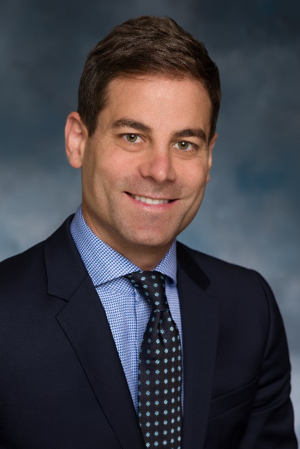 Gregory L. Peck, DO, FACSAssistant Professor of Surgery, Rutgers -Robert Wood Johnson University HospitalAssociate Director of the Acute Care Surgery Fellowship, Rutgers -Robert Wood Johnson Medical SchoolGregory Peck, DO, FACS is an assistant professor of surgery and associate director of the acute care surgery fellowship at Rutgers-RWJMS. He completed a two-year acute care surgery fellowship at Emory University in 2013. He was awarded the first Fellow Travel Scholarship of the Pan-American Trauma Society in Cali, Colombia which was the start of his academic global surgery career in surgical systems science. As an associate director of the RWJUH’s Trauma Performance Improvement and Trauma Program from 2014 to 2016, he and his team, through the implementation of clinical practice guidelines and the Trauma Activation of Resources Protocol, decreased overall in-hospital trauma mortality and improved observed to expected mortality ratios for traumatic brain injury. In 2016, he worked with the AAST and colleagues in Latin America to develop the first emergency and essential global surgery elective for acute care surgery trainee international surgery mentorship, foundational to the integration of on-going clinical and systems-based research collaboratives. Early career funding from the USAID - Research Innovations Fellowship Program has led to an iterative team-science development, implementation, and evaluation of a National Surgical System in Colombia with the MOH. He is currently pursuing an MPH in Health Systems and Policy at the Rutgers School of Public Health, and aspires to expand the theoretical and empirical constructs within surgical systems science best realized through partnerships between health-allied and non-health allied schools. 